PRAKATAAlhamdulilllah, Terima kasih kepada rakan-rakan guru dan team sumberpendidikan kerana menyediakan RPT 2023/2024 untuk kegunaan guru-guru di Malaysia.
Muaturun Percuma…
 **DILARANG UNTUK MENGAMBIL SEBARANG BENTUK DAN JENIS KEUNTUNGAN DARIPADA PIHAK KAMI DAN WEB INI SAMA ADA SECARA LANGSUNG ATAU TIDAK LANGSUNG.**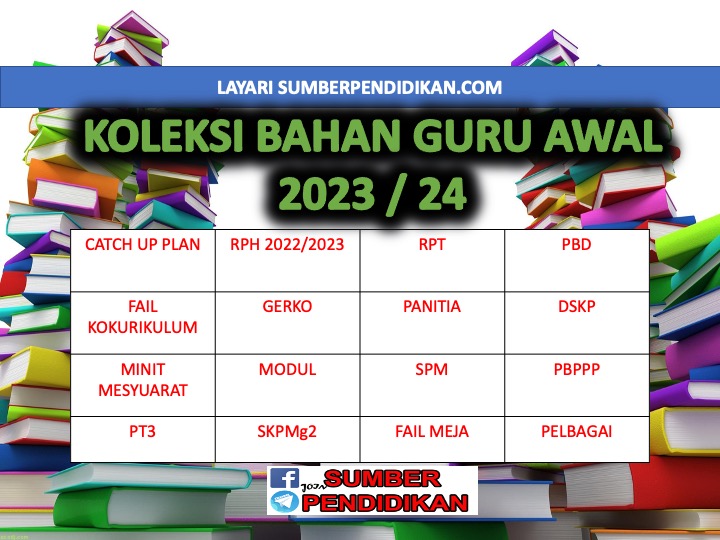 RANCANGAN PENGAJARAN TAHUNAN2023/2024SAINSTAHUN 5MINGGUSTANDARD KANDUNGANSTANDARD PEMBELAJARANCATATANMINGGU 1KUMPULAN A19 Mac – 23 Mac 2024KUMPULAN B20 Mac – 24 Mac 20241.1 Kemahiran Proses Sains1.1.1 Memerhati dengan menggunakan semua deriayang terlibat dan alat jika perlu untuk membuat pemerhatian secara kualitatif bagi menerangkan fenomena atau perubahan yang berlaku.1.1.2 Mengelas dengan membandingkan atau mengenal pasti persamaan dan perbezaan berdasarkan ciri sepunya.MINGGU 2KUMPULAN A26 Mac – 30 Mac 2023KUMPULAN B27 Mac – 31 Mac 20231.1.3 Mengukur dan menggunakan nombor dengan menggunakan alat dan unit piawai dengan teknik yang betul.1.1.4 Membuat inferens dengan menyatakan kesimpulan awal atau penerangan yang munasabah bagi sesuatu pemerhatian dengan menggunakan maklumat yang diperoleh.MINGGU 3KUMPULAN A2 April – 6 April 2023KUMPULAN B3 April – 7 April 20231.1.5 Meramal dengan membuat jangkaan tentang sesuatuperistiwa atau fenomena berdasarkan pemerhatian, pengalaman lalu atau data.1.1.6 Berkomunikasi denganmerekod maklumat atau idea 3 dalam bentuk yang sesuaidan mempersembahkanmaklumat atau idea tersebutsecara sistematikMINGGU 4KUMPULAN A9 April – 13 April 2023KUMPULAN B10 April – 14 April 20231.1.7 Menggunakan perhubungan ruang dan masa denganmenyusun kejadian sesuatu fenomena atau peristiwa mengikut kronologi berdasarkan masa.1.1.8 Mentafsir data dengan memilih idea yang relevantentang objek, peristiwa atau pola yang terdapat pada data untuk membuat penerangan.MINGGU 5KUMPULAN A16 April – 20 AprilKUMPULAN B17 April – 21 April1.1.9 Mendefinisi secara operasi dengan memerihalkan satutafsiran tentang perkara yang dilakukan dan diperhatikan bagi sesuatu situasi mengikut aspek yang ditentukan.1.1.10 Mengawal pemboleh ubah dengan menentukanpemboleh ubah bergerak balas dan dimalarkan setelah pemboleh ubah dimanipulasi ditentukan dalam sesuatu penyiasatan.KUMPULAN A23 April – 27 April 2023KUMPULAN B24 April – 28 April 2023Cuti Pertengahan Penggal 1MINGGU 6KUMPULAN A30 April – 4 Mei 2023KUMPULAN B1 Mei – 5 Mei 20231.1.11 Membuat hipotesis dengan membuat pernyataan umumyang boleh diuji tentang hubungan antara pemboleh ubah dalam sesuatu penyiasatan.1.1.12 Mengeksperimen dengan menggunakan kemahiranproses sains asas bagi mengumpul dan mentafsir data serta membuat rumusan untuk membuktikan hipotesis dan membuat laporan.MINGGU 7KUMPULAN A7 Mei – 11 Mei 2023KUMPULAN B8 Mei – 12 Mei 20232.1 Sistem RangkaManusia2.2.1 Memerihalkan fungsi bahagian utama yang terlibatdalam sistem peredaran darah manusia.2.2.2 Melakar laluan peredaran darah yang lebih oksigen danlaluan peredaran darah yang lebih karbon dioksida dalam tubuh manusia.MINGGU 8KUMPULAN A14 Mei – 18 Mei 2023KUMPULAN B15 Mei – 19 Mei 20232.2.3 Merumuskan kepentingan sistem peredaran darahkepada tubuh manusia.2.2.4 Menjelaskan pemerhatian tentang sistem peredarandarah manusia melalui lakaran, TMK, penulisan atau lisan secara kreatif.MINGGU 9KUMPULAN A21 Mei – 25 Mei 2023KUMPULAN B22 Mei – 26 Mei 20232.3 Perkaitan antara Sistemdalam Tubuh Manusia2.3.1 Menjelaskan melalui contoh perkaitan antara sistemdalam tubuh manusia.2.3.2 Menaakul kepentingan penjagaan semua sistemdalam tubuh manusia supaya berfungsi dengan sempurna.KUMPULAN A28 Mei – 1 Jun 2023KUMPULAN B29 Mei – 2 Jun 2023Cuti Penggal 1MINGGU 10KUMPULAN A4 Jun – 8 Jun 2023KUMPULAN B5 Jun – 9 Jun 20232.3.3 Menjana idea cara memelihara sistem dalamtubuh manusia bagi menjamin kehidupan yang sihat.2.3.4 Menjelaskan pemerhatian tentang perkaitan antarasistem dalam tubuh manusia melalui lakaran, TMK, penulisan atau lisan secara kreatif.MINGGU 11KUMPULAN A11 Jun – 15 Jun 2023KUMPULAN B12 Jun – 16 Jun 20233.1 Kemandirian SpesiesHaiwan3.1.1 Menyatakan maksud kemandirian spesies.3.1.2 Menjelas dengan contoh ciri dan tingkah laku khas haiwanuntuk melindungi diri daripada musuh.3.1.3 Menjelas dengan contoh ciri dan tingkah laku khas haiwanuntuk melindungi diri daripada cuaca melampau.3.1.4 Mengenal pasti cara haiwan melindungi telurnya.3.1.5 Mengenal pasti cara haiwan memastikan anaknya terushidup.MINGGU 12KUMPULAN A18  – 22 Jun 2023KUMPULAN B19  – 23 Jun 20233.2 Mereka Cipta Model Haiwan3.2.1 Mencipta model haiwan imaginasi yang boleh melindungi diri daripada musuh dan cuaca melampau.3.2.2 Menaakul ciri khas pada model haiwan imaginasi bagi melindungidiri daripada musuh dan cuaca melampau.3.2.3 Berkomunikasi tentang ciri khas haiwan bagi mengagumi ciptaanTuhan dalam memastikan keseimbangan alam semula jadi.3.2.4 Menjelaskan pemerhatian tentang model haiwan imaginasi melaluilakaran, TMK, penulisan atau lisan secara kreatif.MINGGU 13KUMPULAN A25 Jun – 29 Jun 2023KUMPULAN B26 Jun – 30 Jun 20233.3 Hubungan Makanan antaraHidupan3.3.1 Menyatakan maksud rantai makanan.3.3.2 Mengenal pasti pengeluar dan pengguna dalam rantaimakanan.3.3.3 Merumus tentang hubungan makanan antara hidupandengan proses fotosintesis dari aspek perpindahan tenaga berdasarkan rantai makanan.MINGGU 14KUMPULAN A2 Julai – 6 Julai 2023KUMPULAN B3 Julai – 7 Julai 20233.3.4 Menyatakan maksud siratan makanan.3.3.5 Membina siratan makanan di pelbagai habitat.3.3.6 Meramalkan kesan terhadap hidupan lain jika berlakuperubahan populasi dalam siratan makanan suatu habitat.3.3.7 Menjelaskan pemerhatian tentang hubungan makanan antarahidupan melalui lakaran, TMK, penulisan atau lisan secara kreatif.MINGGU 15KUMPULAN A9 Julai – 13 Julai 2023KUMPULAN B10 Julai – 14 Julai 20234.1 Kemandirian SpesiesTumbuhan4.1.1 Menjelas dengan contoh ciri khas tumbuhan untukmelindungi diri daripada musuh.4.1.2 Menjelas dengan contoh ciri khas tumbuhan untukmenyesuaikan diri dengan iklim dan perubahan musim.4.1.3 Menjelaskan pemerhatian tentang kemandirian spesiestumbuhan melalui lakaran, TMK, penulisan atau lisan secara kreatif.MINGGU 16KUMPULAN A16 Julai – 20 Julai 2023KUMPULAN B17 Julai – 21 Julai 20234.2 Pencaran Biji Benih4.2.1 Menyatakan cara tumbuhan memencarkan biji benih ataubuah.4.2.2 Menghubungkait cara pencaran dengan ciri biji benih atau buah.4.2.3 Meramal cara pencaran bagi suatu biji benih berdasarkanciri biji benih tersebut.4.2.4 Menjelaskan pemerhatian tentang pencaran biji benihmelalui lakaran, TMK, penulisan atau lisan secara kreatif.MINGGU 17KUMPULAN A23 Julai – 27 Julai 2023KUMPULAN B24 Julai – 28 Julai 20235.1 Sumber Tenaga Elektrik5.2 Litar Bersiri dan Litar Selari5.1.1 Menjelas dengan contoh sumber yang menghasilkantenaga elektrik.5.2.1 Mengenal pasti susunan mentol secara bersiri danselari dalam litar elektrik lengkap.MINGGU 18KUMPULAN A30 Julai – 3 Ogos 2023KUMPULAN B31 Julai – 4 Ogos 20235.2.2 Melakar rajah litar bersiri dan litar selari menggunakansimbol.5.2.3 Membanding dan membezakan kecerahanmentol dalam litar bersiri dan litar selariMINGGU 19KUMPULAN A6 Ogos – 10 Ogos 2023KUMPULAN B7 Ogos – 11 Ogos 20235.2.4 Mengeksperimen untuk membezakan kecerahanmentol dalam litar bersiri atau selari dengan mengubah bilangan mentol.5.2.5 Mengeksperimen untuk membezakan kecerahanmentol dalam litar bersiri atau selari dengan mengubah bilangan sel kering.5.2.6 Menyatakan keadaan mentol apabila beberapa suis ditutup atau dibuka dalam litar bersiridan litar selari dengan menjalankan aktiviti.MINGGU 20KUMPULAN A13 Ogos – 17 Ogos 2023KUMPULAN B14 Ogos – 18 Ogos 20235.3 Keselamatan Pengendalian Peralatan danPenjimatan Elektrik5.3.1 Menjana idea faktor yang mempengaruhi penggunaantenaga elektrik dengan menjalankan aktiviti.5.3.2 Menjelas dengan contoh kesan kecuaian pengendalianperalatan elektrik.5.3.3 Memerihalkan langkah keselamatan ketikamengendalikan peralatan elektrik.5.3.4 Menjelaskan pemerhatian tentang keselamatanpengendalian peralatan dan penjimatan elektrikmelalui lakaran, TMK, penulisan atau lisan secara kreatif.MINGGU 21KUMPULAN A20 Ogos – 24 Ogos 2023KUMPULAN B21 Ogos – 25 Ogos 2023KUMPULAN A27 Ogos –  31 Ogos 2023KUMPULAN B28 Ogos –  1 Sept 2023Cuti Penggal 2MINGGU 22KUMPULAN A3 Sept – 7 Sept 2023KUMPULAN B4 Sept – 8 Sept 20236.1 Haba dan Suhu6.1.1 Menyatakan maksud haba dan suhu.6.1.2 Menyukat suhu dengan menggunakan alat dan unit piawai dengan teknik yang betul.6.1.3 Menggunakan perhubungan ruang dan masa untuk melihat perubahan suhu apabila ais dipanaskan dan menentukan takat beku dan takat didih air dengan menjalankan aktiviti.MINGGU 23KUMPULAN A10 Sept – 14 Sept 2023KUMPULAN B11 Sept – 15 Sept 20236.1.4 Memerihalkan perubahan suhu air apabila air panas disejukkan ke suhu bilik.6.1.5 Membuat kesimpulan tentang kesan ke atas bahan apabila menerima haba dan apabila kehilangan haba dengan menjalankan aktiviti.6.1.6 Menaakul kepentingan aplikasi prinsip pengembangan danpengecutan bahan dalam kehidupan harian.6.1.7 Menjelaskan pemerhatian tentang haba dan suhu airmelalui lakaran, TMK, penulisan atau lisan secara kreatif.MINGGU 24KUMPULAN A17 Sept –  21 Sept 2023KUMPULAN B18 Sept –  22 Sept 20237.1 Pengaratan Bahan7.1.1 Menyatakan ciri objek yang berkarat.7.1.2 Mengitlak bahawa objek yang diperbuat daripada besi boleh berkarat.MINGGU 25KUMPULAN A24 Sept – 28 Sept 2023KUMPULAN B25 Sept – 29 Sept 20237.1.3 Mengeksperimen untuk menentukan faktor yangmenyebabkan pengaratan.7.1.4 Memerihalkan cara mencegah pengaratan.MINGGU 26KUMPULAN A1 Oktober – 5 Oktober 2023KUMPULAN B2 Oktober – 6 Oktober 20237.1.5 Menaakul kepentingan mencegah pengaratan.7.1.6 Menjelaskan pemerhatian tentang pengaratan bahanmelalui lakaran, TMK, penulisan atau lisan secara kreatif.MINGGU 27KUMPULAN A8 Oktober – 12 Oktober 2023KUMPULAN B9 Oktober – 13 Oktober 20238.1 Keadaan Jirim8.1.1 Menyatakan jirim wujud dalam keadaan pepejal, cecair dangas.8.1.2 Mengelas bahan atau objek berdasarkan keadaan jirim.MINGGU 28KUMPULAN A15 Oktober – 19 Oktober 2023KUMPULAN B16 Oktober – 20 Oktober 20238.1.3 Mencirikan sifat pepejal, cecair dan gas dengan menjalankan aktiviti.MINGGU 29KUMPULAN A22 Oktober – 26 Oktober 2023KUMPULAN B23 Oktober – 27 Oktober 20238.1.4 Mengitlak bahawa air boleh wujud dalam tiga keadaan jirim dengan menjalankan aktiviti.8.1.5 Menjelaskan pemerhatian tentang keadaan jirim melalui lakaran, TMK, penulisan atau lisan secara kreatif.MINGGU 30KUMPULAN A29 Oktober – 2 November 2023KUMPULAN B30 Oktober – 3 November 20238.2 Perubahan Keadaan JirimBagi Air8.2.1 Memerihalkan perubahan keadaan jirim bagi air dengan menjalankan aktiviti.8.2.2 Menjelas dengan contoh perubahan keadaan jirimberlaku apabila jirim menerima atau kehilangan haba dengan menjalankan aktiviti.MINGGU 31KUMPULAN A5 November – 9 November 2023KUMPULAN B6 November – 10 November 20238.2.3 Menghubung kait perubahan keadaan jirim bagi air dengan pembentukan awan dan hujan.8.2.4 Menjelaskan pemerhatian tentang perubahan keadaan jirim bagi air melalui lakaran,TMK, penulisan atau lisan secara kreatif.MINGGU 32KUMPULAN A12 November –16 November 2023KUMPULAN B13 November –17 November 20239.1 Fasa Bulan9.1.1 Menyatakan Bulan tidak mengeluarkan cahaya tetapimemantulkan cahaya Matahari.9.1.2 Memerihalkan Bulan berputar pada paksinya dan pada masa yang sama beredar mengelilingi Bumi dari aspek arah dan tempoh dengan menjalankan simulasi.9.1.3 Menggunakan perhubungan ruang dan masa untukmenggambarkan fasa Bulan dalam satu edaran lengkap mengikut takwim Qamari.9.1.4 Menjelaskan pemerhatian tentang fasa bulan melalui lakaran, TMK, penulisan atau lisan secara kreatif.MINGGU 33KUMPULAN A19 November – 23 November 2023KUMPULAN B20 November – 24 November 20239.2 Buruj9.2.1 Mengenal pasti buruj dan corak buruj.9.2.2 Menyatakan kegunaan buruj.9.2.3 Menjelaskan pemerhatian tentang buruj melalui lakaran, TMK, penulisan atau lisan secarakreatif.MINGGU 34KUMPULAN A26 November – 30 November 2023KUMPULAN B27 November –  1 Disember 202310.1 Penggunaan Alat dalam Kehidupan10.1.1 Menyatakan kegunaan suatu alat yang terdapat dipersekitaran murid.10.1.2 Menerangkan kombinasi fungsi mesin ringkas padasuatu alat yang membolehkan alat tersebut berfungsi melalui pemerhatian alat sebenar.MINGGU 35KUMPULAN A3 Disember – 7 Disember 2023KUMPULAN B4 Disember – 8 Disember 2023MINGGU 36KUMPULAN A10 Disember – 14 Disember 2023KUMPULAN B11 Disember – 15 Disember 202310.1.3 Menaakul kepentingan kombinasi mesin ringkasuntuk memastikan alat itu berfungsi dengan sempurna.10.1.4 Menjana idea tentang kepentingan ciri penciptaanalat yang lestari.10.1.5 Menjelaskan pemerhatian tentang penggunaan alat dalam kehidupan melaluilakaran, TMK, penulisan atau lisan secara kreatif.KUMPULAN A17 Disember – 21 Disember 2023KUMPULAN B18 Disember – 22 Disember 2023Cuti Penggal 3KUMPULAN A24 Disember – 28 Disember 2023KUMPULAN B25 Disember – 29 Disember 2023Cuti Penggal 3MINGGU 37KUMPULAN A31 Disember –4 Januari 2024KUMPULAN B1 Januari –5 Januari 2024MINGGU 38KUMPULAN A7 Januari – 11 Januari 2024KUMPULAN B8 Januari – 12 Januari 2024MINGGU 39KUMPULAN A14 Januari – 18 Januari 2024KUMPULAN B15 Januari – 19 Januari 2024MINGGU 40KUMPULAN A21 Januari – 25 Januari 2024KUMPULAN B22 Januari – 26 Januari 2024MINGGU 41KUMPULAN A28 Januari – 1 Februari 2024KUMPULAN B29 Januari – 2 Februari 2024MINGGU 42KUMPULAN A4 Februari – 8 Februari 2024KUMPULAN B5 Februari – 9 Februari 2024